     Department of Studies and Research in 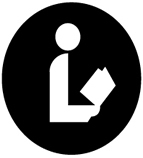 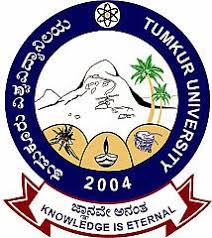 Library and Information Science 	Tumkur UniversityTumakuru9th KSCLA National Conferenceon “Library in the Life of the User”1-2 March 2019Paper Submission GuidelinesPaper reviewing processAuthors are invited to submit full text papers giving a description of their research, including results, tables, figures, and references. Full text papers (Word.doc) will be accepted only by email.  Email your papers to liblife2019@gmail.com. All submitted papers should articulate original, unpublished research results, experimental or theoretical. Papers submitted to the Conference should meet these criteria and must not be under consideration for publication elsewhere. Manuscripts must follow the style of the Conference and will undergo both peer review and editing.If paper is requested for revision, the editors will send back to author with comments and author must send the revised paper within seven days from the date of receipt.The main/corresponding author is responsible for ensuring that the article’s publication has been approved by all the other co-authors and takes responsibility for the paper during submission and peer review.  All authors shall sign Author Declaration Form upon receiving communication of acceptance of paper from the editors.The publisher will not be held legally responsible should there be any claims for compensation.All papers will go through plagiarism detection for the originality of the content.Format of the ManuscriptText should be typed in MS Word, single-spaced and font should be in Times New Roman and font size must be 11 (Except the title & author (s) details).Margins: Left 1.5 inches. Right, top and bottom 1 inch, Text should be justified.Subheadings should be in bold and placed at the left hand margin.Tables, charts or images may be inserted in the text document.References must appear at the end of the manuscript, not as footnotes on each page.Full papers should be 4000-6000 words in length excluding references.Title of the article:Title of the article must be precise and must reflect the context.Title should be center aligned. Font: Times New Roman, Font size 14 and Bold.Authors DetailsFull name of the author(s) should be given including author designation, affiliation, E-mail and contact numbers. Font: Times New Roman, Font size 12.AbstractAbstract should be concise, specific and reflective of the study carried out.Should not exceed 200 words within given format. Abstract should include an introduction to the study with the objectives, methodology, results, followed by a short discussion and a conclusion.Font: Times New Roman, Font size 11 and italic.Keywords Maximum 5 keywords, font should be in Font: Times New Roman, Font size 11 and italic.Contents of the article (Font: Times New Roman, Font size 11)The Contents must include:Introduction Review of literature (if applicable)Objectives of the studyHypotheses (if any) Scope and Methodology (if applicable)Analysis and interpretation Tables and graphs (if any)Findings and suggestionsConclusionAcknowledgement (if any)Tables and Graphs:Tables and graphs must be formatted as under: (Font: Times New Roman, Font Size: 10)Table 1: Title of the tableReference StyleFollow APA Style for citations and referencing. Cheryan, S., Meltzoff, A. N., & Kim, S. (2011). Classrooms matter: The design of virtual classrooms influences gender disparities in computer science classes. Computers & Education, 57(2), 1825-1835.Hess, A. N. (2013). The MAGIC of web tutorials: How one library (re) focused its delivery of online learning objects on users. Journal of Library & Information Services in Distance Learning, 7(4), 331-348.Submission of Author Declaration Form All authors of accepted papers must submit Author Declaration Form.It can be downloaded from www.sampathkumar.info/conference.htm.Submit your paper to liblife2019@gmail.com on or before 15th January 2019.For further details you may contactDr. B T Sampath KumarOrganizing SecretaryNational Conference on Library in the Life of the UserDept. of Studies and Research in Library and Information ScienceTumkur University, Tumakuru, Karnataka-572103 IndiaPh No. +91 9448320187Email: liblife2019@gmail.com www.sampathkumar.info/conference.htmYear Number of articles Number of Indian Authors Male Percentage Female Percentage 2008 13 20 12 60 8 40 2009 9 18 11 61.11 7 38.88 2010 15 26 21 80.76 5 19.23 2011 27 46 32 69.56 14 30.43 2012 20 33 22 66.66 11 33.33 2013 23 47 37 78.72 10 21.27 2014 24 49 29 59.18 20 40.81 2015 23 41 34 82.92 7 17.07 2016 32 63 53 84.12 10 15.87 2017 37 65 44 67.69 21 32.30 Total 223 408 295 72.30 113 27.69 